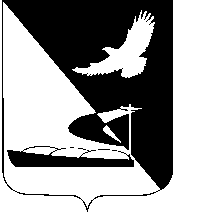 АДМИНИСТРАЦИЯ МУНИЦИПАЛЬНОГО ОБРАЗОВАНИЯ«АХТУБИНСКИЙ РАЙОН»ПОСТАНОВЛЕНИЕ19.08.2016          						                                       № 372Об утверждении Порядка расходования средств, полученных из бюджета Астраханской области в виде иных межбюджетных трансфертов на исполнение наказов избирателей депутатам Думы Астраханской областиВ соответствии со ст. 139.1 Бюджетного кодекса Российской Федерации, Законом Астраханской области от 11.12.2002 № 57/2002-ОЗ «О наказах избирателей депутатам Думы Астраханской области», Законом Астраханской области от 05.12.2005 № 74/2005-ОЗ «О межбюджетных отношениях в Астраханской области», постановлением Правительства Астраханской области от 01.06.2012 № 227-П «Об исполнение наказов избирателей депутатам Думы Астраханской области», администрация                   МО «Ахтубинский район» 	ПОСТАНОВЛЯЕТ:Утвердить прилагаемый Порядок расходования средств, полученных из бюджета Астраханской области в виде иных межбюджетных трансфертов на исполнение наказов избирателей депутатам Думы Астраханской области.Отделу информатизации и компьютерного обслуживания администрации МО «Ахтубинский район» (Короткий В.В.) обеспечить размещение настоящего постановления в сети Интернет на официальном сайте администрации МО «Ахтубинский район» в разделе «Документы» подразделе «Документы Администрации» подразделе «Официальные документы».Отделу контроля и обработки информации администрации                  МО «Ахтубинский район» (Свиридова Л.В.) представить информацию в газету «Ахтубинская правда» о размещении настоящего постановления в сети Интернет на официальном сайте администрации МО «Ахтубинский район» в разделе «Документы» подразделе «Документы Администрации» подразделе «Официальные документы».Настоящее постановление вступает в силу со дня его подписания и распространяется на правоотношения, возникшие с 01.01.2016.Глава муниципального образования                                                В.А. ВедищевПорядокрасходования средств, полученных из бюджета Астраханской области в виде иных межбюджетных трансфертов на исполнение наказов избирателей депутатам Думы Астраханской области1. Настоящий Порядок расходования средств, полученных из бюджета Астраханской области в виде иных межбюджетных трансфертов на исполнение наказов избирателей депутатам Думы Астраханской области  (далее – Порядок) разработан в целях определения правил расходования средств, полученных из бюджета Астраханской области в виде иных межбюджетных трансфертов на исполнение наказов избирателей депутатам Думы Астраханской области (далее иной межбюджетный трансферт). 2. Получателем иного межбюджетного трансферта является финансовое управление администрации МО «Ахтубинский район».3. Иной межбюджетный трансферт зачисляется в бюджет                               МО «Ахтубинский район» и отражается в его доходной части.4. Финансовое управление администрации МО «Ахтубинский район» перечисляет на счета главных распорядителей (распорядителей) и (или) получателей средств бюджета в соответствии с утвержденной сводной бюджетной росписью в пределах бюджетных ассигнований, предусмотренных  законом Астраханской области о бюджете на соответствующий финансовый год и на плановый период бюджету                            МО «Ахтубинский район» на указанные цели.5. Главные распорядители (распорядители), получатели средств бюджета:5.1. Производят перечисление поступивших средств подведомственным учреждениям на исполнение наказов избирателей депутатам Думы Астраханской области, предусмотренных бюджету                      МО «Ахтубинский район», расходуют средства иного межбюджетного трансферта.5.2. Обеспечивают отбор исполнителей  мероприятий по  исполнению наказов  избирателей  депутатам Думы Астраханской  области  и  заключение контрактов   (договоров) в порядке,  предусмотренном  законодательством Российской  Федерации о контрактной системе в сфере закупок товаров, работ, услуг, для  обеспечения  государственных  и  муниципальных  нужд (в случае заключения  соглашения об исполнении мероприятий с муниципальным бюджетным учреждением в соглашении  предусматриваются  сроки  исполнения мероприятия  и  сроки  возврата  остатка  денежных средств, предоставленных муниципальному  бюджетному  учреждению,  не  позднее 31 декабря текущего года).5.3. Несут ответственность за целевое использование, своевременное и качественное выполнение иного межбюджетного трансферта.5.4. Ежемесячно, до 5-го числа месяца, следующего за отчетным, представляет в финансовое управление отчет о поступлении и использовании иных межбюджетных трансфертов из бюджета Астраханской области муниципальному образованию на исполнение наказов избирателей депутатам Думы Астраханской области по форме, согласно приложению 1 к настоящему Порядку (с копиями контрактов (договоров), и иными документами, подтверждающими расходные обязательства).5.5. Ежеквартально, до 5-го числа месяца, следующего за отчетным кварталом, отчет по форме согласно приложению к письму Федерального казначейства от 11.12.2012 № 42-7.4-05/2.1-7046. В случае нецелевого использования иного межбюджетного трансферта указанные средства взыскиваются в бюджет Ахтубинского района в порядке, установленном действующим законодательством.Верно:Приложение 1к ПорядкуОтчетоб использовании иных межбюджетных трансфертов из бюджета муниципального образования «Ахтубинский район» на исполнение наказов избирателей депутатам Думы Астраханской области___________________________________________________________(наименование муниципального образования Ахтубинского района Астраханской области)Руководитель органа местногосамоуправления муниципального образования  ____________________                                                                                 (расшифровка подписи)Исполнитель   ______________________                            (расшифровка подписи)Наименование мероприятияЛимит бюджета Астраханской области по Соглашению от NБюджет Астраханской областиБюджет Астраханской областиБюджет муниципального образованияБюджет муниципального образованияДата и номер муниципального контракта (договора), иные подтверждающие документыОстаток неиспользованных межбюджетных трансфертов на счете муниципального образования Наименование мероприятияЛимит бюджета Астраханской области по Соглашению от NполученоосвоенополученоосвоеноДата и номер муниципального контракта (договора), иные подтверждающие документыОстаток неиспользованных межбюджетных трансфертов на счете муниципального образования 